       для записи выберете город       учреждение       специальность.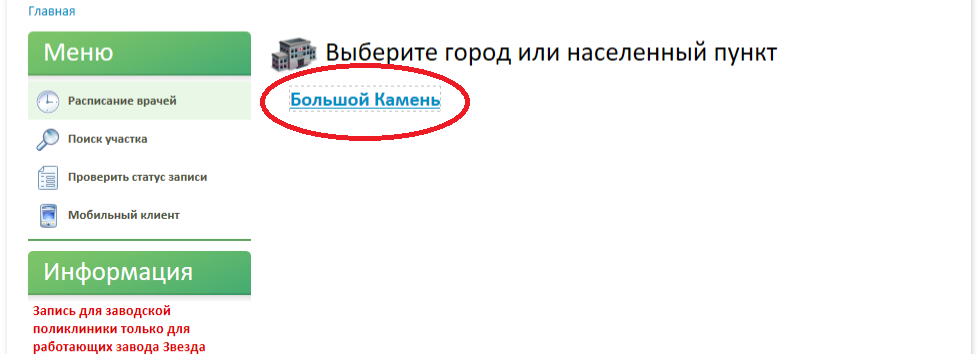 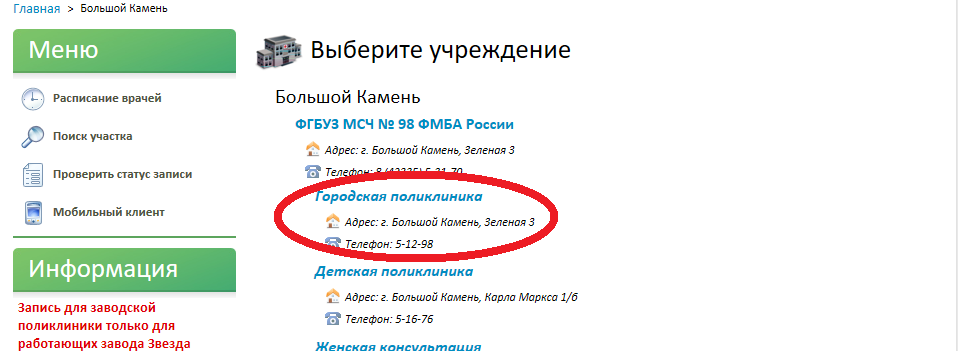 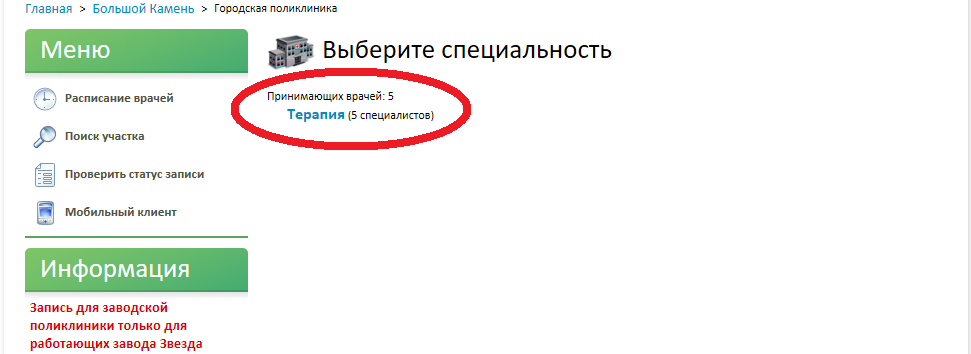 Пролистывая дни найдите запись к врачу на свободное время.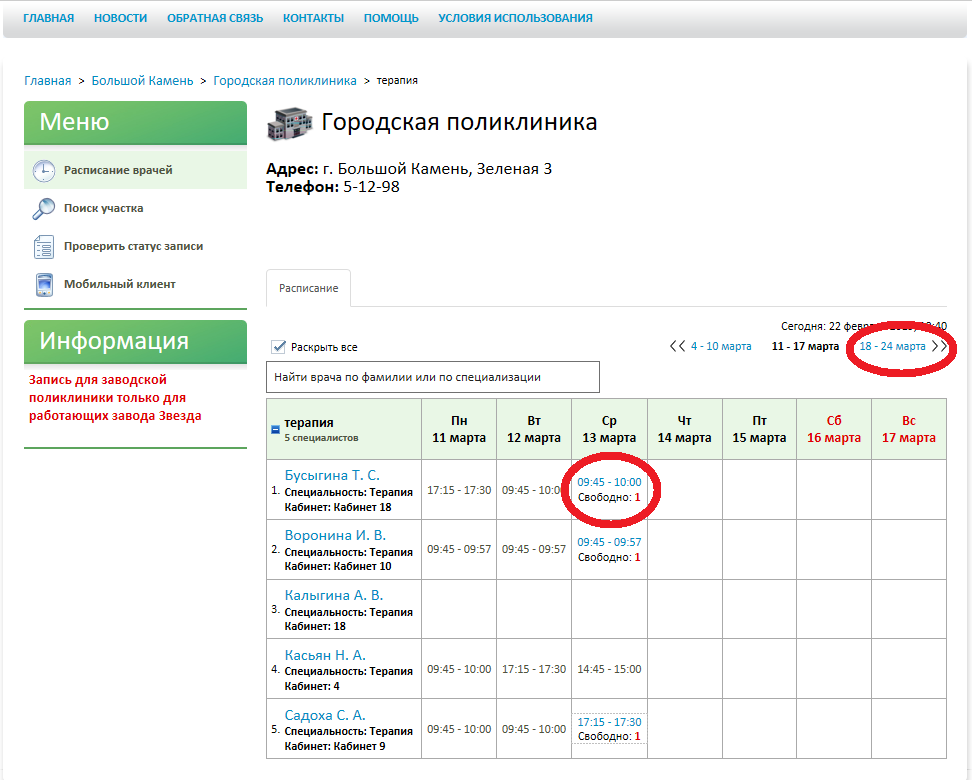 Заполните данные о пациенте и нажмите кнопку «Записаться»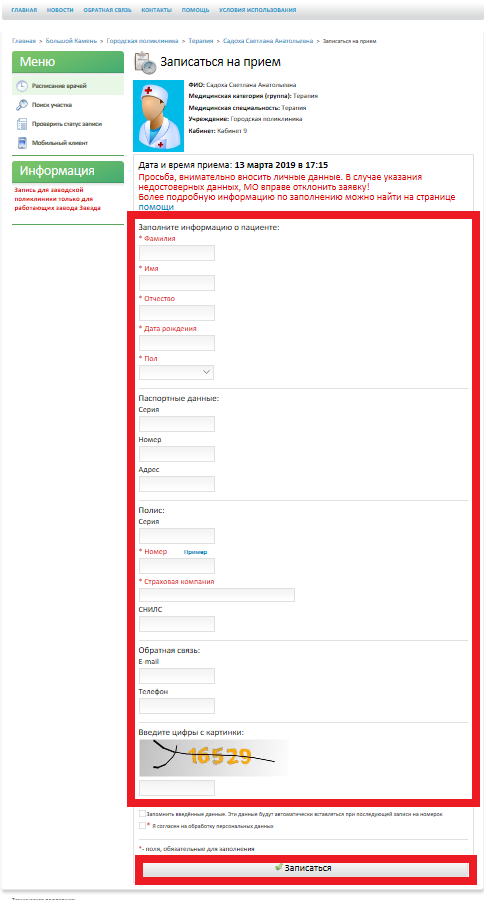 Запомните или запишите номер записи (семизначное число).Распечатайте талон, если есть такая возможность и необходимость.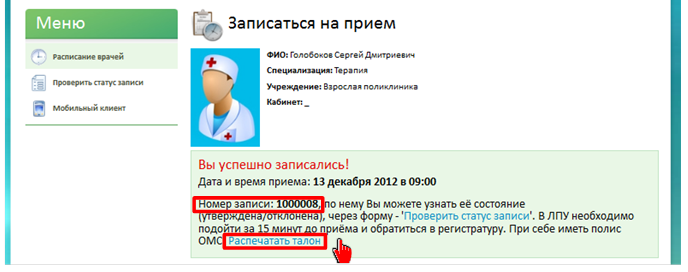 Ожидайте утверждения или отклонения вашей заявки!!!Так же на сайте электронной регистратуры можно проверить статус заявки или отклонить её. Зайдите в раздел «Проверка статуса записи». Введите в поле записи (семизначное число) и нажмите кнопку проверить. На экране отобразиться статус Вашей заявки.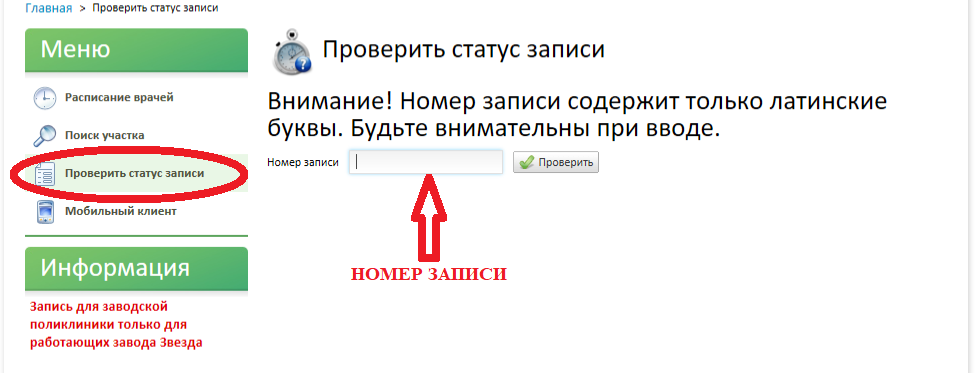 